Средно училище “Христо Ботев” – гр. Бобов дол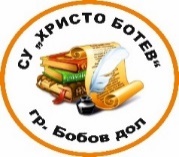 ул. “Св. св. Кирил и Методий” № 12, тел. 0702/6 22 56; e-mail: info-1000016@edu.mon.bg , www.soubobovdol.weebly.comО Б Я В АУчилищното ръководство обявява свободно работно място за учител по технологии и предприемачество – 1 бр., по чл.68, ал.1, т.1, във връзка с чл.70, ал.1 от КТI. Изисквания към кандидата за заемане на длъжността:1. Да притежава диплома за висше образование, образователно – квалификационна степен - бакалавър /магистър  по професионално направление – педагогика на обучението по.., специалност – техника и технологии, присъдена професионална квалификация - учител и допълнителна професионална квалификация: педагогика на музикалното изкуство и/или педагогика на изобразителното изкуство.2. Да е български гражданин, гражданин на друга държава, членка на Европейския съюз или на друга държава страна по междудържавна спогодба, продължително пребиваващ в страната чужд гражданин, при получено съгласие или дългосрочно и постоянно пребиваващ в страната чужд гражданин.3. Да не е осъждан за умишлено престъпление от общ характер независимо от реабилитацията. Изискването не се прилага за лицата, осъдени по наказателни дела, посочени в чл. 1 от Закона за политическа и гражданска реабилитация на репресирани лица.4. Да не е лишен от правото да упражнява професията.5. Да не страда от заболявания и отклонения, които застрашават живота и здравето на децата и учениците, определени с Наредба № 4 от 2016 г. за заболяванията и отклоненията, при които не може да се заема длъжност на педагогически специалист.II. Начин на извършване на подбора – по документи.За резултатите от извършения подбор кандидатите ще бъдат информирани писмено.III. Необходими документи за участие в подбора:Заявление до директора на училището по образец.Професионална автобиография.Декларация по образец за удостоверяване на обстоятелствата, посочени в раздел I, т. 2 –  5 от обявата.Документ за самоличност (копие).Документ за придобито висше образование, специалност, учителска правоспособност, професионално-квалификационна степен, допълнителна квалификация и други по преценка на кандидата (копие/я).IV. Документи, които се представят по преценка на кандидата:Препоръка от предишен работодател.При подаването на документите се представят и оригиналите за сравняване.Копията от представените документи следва да са ясни и четливи.Подаването на заявлението и приложенията към него се извършва лично от всеки кандидат или чрез пълномощник.V. Срок и място за подаване на документите:Документите се подават от 02.02.2024 г. до 15:00 часа на 05.02.2024 г., вкл., в СУ „Христо Ботев“ – Бобов дол, адрес: гр. Бобов дол, ул. „Кирил и Методий“12  Лице за контакт: Драгомира  Кръстева тел:0702/62256 